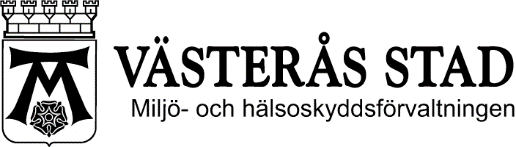  Anmälan om användning av avfall för anläggningsändamål		29 kap 35 Miljöproövningsförordning (2013:251), verksamhetskod 90.141Bedömning av anmälanTillsynsmyndigheten gör en bedömning utifrån avfallets föroreningsgrad, syfte, den berörda platsens känslighet och skyddsvärde. Anmälans omfattning och detaljeringsgrad ska stå i proportion till anläggningens storlek och potentiella miljörisk. Vissa uppgifter kanske inte är relevanta i alla situationer alternativt kan ytterligare uppgifter komma att efterfrågas för bedömningen av anmälan. Om efterfrågade uppgifter inte anges ska detta motiveras tydligt.Fastighet (där avfallet/massorna ska användas)Anmälare (ansvarig för åtgärden)     Anmälaren för åtgärden är fastighetsägaren (nedanstående uppgifter behöver inte fyllas i)FakturamottagareInformation om hur dina personuppgifter behandlasDina personuppgifter kommer att behandlas för att administrera din ansökan/ärende. Miljö- och konsument-nämnden i Västerås stad, org.nr 212000-2080, Stadshuset 721 87 Västerås, är ansvarig för behandlingen av dina personuppgifter och att de behandlas i enlighet med dataskyddsförordningen (EU) 2016/679 samt annan tillämplig lagstiftning. För att veta mer om varför och hur länge dina personuppgifter behandlas och dina rättigheter som registrerad, se vasteras.se/personuppgifter. Du kan också alltid begära att få ta del av informationen om hur dina personuppgifter behandlas genom att kontakta kommunen på 021-39 00 00 eller maila till kontaktcenter@vasteras.seMiljökontrollant (Konsult)VerksamhetsbeskrivningBeskrivning av området där massor ska läggasBeskrivning av massorna (ex rivningsmassor, muddermassor, schaktmassor)Beskrivning av massorna**Eventuella analysresultat från provtagning av massorFör att kunna göra en bedömning om massornas lämplighet till återanvändning behöver miljö- och hälsoskyddsförvaltningen oftast ha provtagningssvar på total-halter av föroreningar i massorna. Det som minst bör ingå i totalhalter är metaller samt PAH (PAH-L, PAH-M och PAH-H). Om det befaras att massorna blivit påverkade av andra typer av föroreningar till exempel olja eller bekämpningsmedel behöver massorna även analyseras för detta. Förutom totalhalter så kan massorna i vissa fall behöva laktestas genom ett så kallat L/S 10 (skaktest). Det som bör analyseras i ett laktest är metaller, klorid och sulfat. För muddermassor så gäller generellt att massorna ska provtas med avseende på metaller inklusive TBT (tributyltenn), ingarol och diuron.Kontakta miljö- och hälsoskyddsförvaltningen om du är osäker på vilken provtagning som krävs för att kunna återanvända dina massor.Miljöpåverkan färdig anläggning/SkyddsåtgärderDetta ska bifogas anmälan:1. Karta där följande framgår: FastighetsbeteckningAnläggningens placering (där massor ska återanvändas)Markprofil före och efter utfyllnad. Observera att vid fyllning över 0,5 m inom detaljplan krävs marklovVattendragTransportvägarGrannfastigheter/närboendeEventuella skyddsvärda områden inom 200 meter, till exempel Natura-2000 område eller vattenskyddsområde.2. Om det finns, information om provtagning och analysresultat Underskrift (fylls i av anmälare)Blanketten skickas via e-post till mhf@vasteras.seTillsynsmyndigheten har 6 veckor på sig att behandla anmälan från att en komplett anmälan inkommit. Med komplett anmälan anses ifylld anmälningsblankett samt att samtlig efterfrågad dokumentation inklusive kompletteringar inkommit.AvgiftAvgift för handläggning tas ut enligt taxa fastställd av Kommunfullmäktige. För anmälan tas en timavgift på 1 180 kr/tim.FastighetsbeteckningBesöksadress FastighetsägareFastighetsägareNamnOrganisationsnummer/PersonnummerAdress Postnummer och ort  TelefonE-postadressKontaktperson (om annan än ägaren)Telefon NamnOrganisationsnummer/PersonnummerKontaktperson E-postadressTelefonAdress, Postnummer och ortNamnOrganisationsnummer/PersonnummerAdressKontaktpersonPostnummer och ortFakturareferens/ProjektnummerEntreprenör för arbetetEntreprenör för arbetetNamnOrganisationsnummerKontaktperson Telefon E-postadressNamn på företagOrganisationsnummerKontaktpersonTelefonAdress, postnummer och ortE-postadressBeskriv ändamål och syfte med användningen.Om ändamålet är utfyllnad ange utfyllnadshöjd och area, om ändamålet är bullervall ange storlek, höjd, bredd, längd etc.Beskriv samt ge en bedömning över eventuella störningar som kan uppstå för omgivningen och miljön (buller,damning etc). Ange uppgifter om arbetstider under utförandet (klockslag, helgarbete) och uppgifter om transporter (frekvens och tillfartsvägar):Beskriv mottagningsrutiner Uppgifter om planerade omgivningskontroller (t.ex. kontrollpunkter för lakvatten, kontrollfrekvens samt information om recipient och grundvatten):Tid när verksamheten beräknas påbörjas och avslutas (genomförandetid av mer än 1 år behöver motiveras):Beskrivning av den närmaste omgivningen för planerad användningsyta.Dricksvattentäkter, bostäder och andra skyddsvärda objekt inom 200 meter, till exempel Natura-2000 område eller vattenskyddsområde.Skalenlig karta med ritning över verksamheter ska bifogas anmälan. På kartan ska vattendrag, dricksvattenbrunnar och andra skyddsobjekt markeras ut.Beskriv markens beskaffenhet (morän, lera, sand, grus etc) och ange vart marken lutar.Beskriv nuvarande och framtida användning av marken.Fastighetsbeteckning (där avfallet uppkommit)Fastighetsbeteckning (där avfallet uppkommit)Fastighetsbeteckning (där avfallet uppkommit)Fastighetsbeteckning (där avfallet uppkommit)Person/verksamhet/entreprenör som vill bli av med massornaPerson/verksamhet/entreprenör som vill bli av med massornaPerson/verksamhet/entreprenör som vill bli av med massornaPerson/verksamhet/entreprenör som vill bli av med massornaKontaktpersonTelefonE-postadressE-postadressAvfallskod (enligt bilaga 4 till Avfallsförordningen 2020:614)Tidigare verksamhet på ursprungsplatsenTidigare verksamhet på ursprungsplatsenBeskriv massorna och hur det uppkommit (överskottsmassor från markarbeten, rivningsmassor etc).Beskriv massorna och hur det uppkommit (överskottsmassor från markarbeten, rivningsmassor etc).Beskriv massorna och hur det uppkommit (överskottsmassor från markarbeten, rivningsmassor etc).Beskriv massorna och hur det uppkommit (överskottsmassor från markarbeten, rivningsmassor etc).Mängd, ange vikt (ton) och volym m3Mängd, ange vikt (ton) och volym m3Mängd, ange vikt (ton) och volym m3Mängd, ange vikt (ton) och volym m3Kan massorna ha blivit utsatta för någon typ av förorening, till exempel olja, bekämpningsmedel, PCB eller andra miljö- eller hälsofarliga kemiska föroreningar? Är massorna provtagna?(Normalfallet är att analysresultat ska finnas, bifoga i så fall analysresultat, markundersökning etc. Beskriv också tillvägagångssätt för hur massorna har provtagits.  Vanligtvis ställer miljö- och hälsoskyddsförvaltningen krav på ett prov per 200 kubik massor. Beskriv också om provet är ett samlingsprov eller enskilt prov. Om du inte har analysresultat behöver du motivera varför detta inte behövs. Det kan vara om massorna kommer från ett område som inte har förorenats, till exempel orörd skogsmark.)Planerade skyddsåtgärder vid utförande av anläggning (bevattning, temporära bullervallar, invallade tankar, hanteringsytor, mellantäckning, infartsbom, reningsdammar för dagvatten etc.):Planerade skyddsåtgärder vid färdig anläggning (t.ex. avledning/uppsamling av ytvatten och lakvatten, avledning av ytvatten uppströms, kompletterande skyddstäckning, vegetationsskikt och markfilter nedströms):Övrigt (bedömning av anläggningens långsiktiga beständighet m m.):DatumNamnförtydligandeUnderskriftUnderskrift